Winter Nights’s temperature starts at 3° C and the temperature drops 2°C per hour.’s temperature starts at 7° C and the temperature drops constantly each hour.’s temperature is described by the formula T = 10 – 6h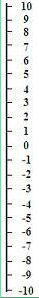 Represent the 3 cities temperatures in different ways on a poster:  tables, graphs, words, equations, other…Create one more city where the temperature changes constantly.  Represent the city’s temperature in as many ways as possible.Determine when the temperatures are the same for the cities?Time from StartTemperature012345Time from StartTemperature0712-13-545Time from startTemperature012345